FD600-104 series EPON ONU(Includes Wi-Fi series)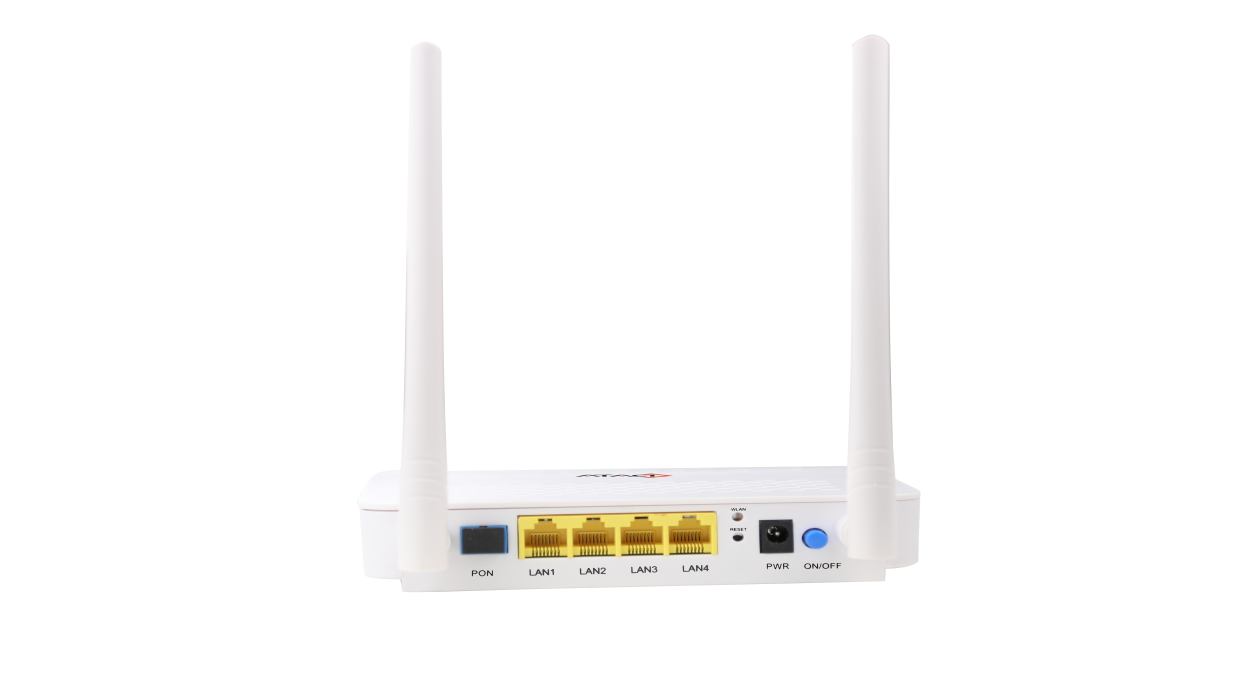 Brief ViewsFD600-104 series is Wodaplug’s for broadband access market based on the introduction of EPON technology passive optical network terminal products. It’s with EPON OLT are used together to provide a complete broadband access solution.EPON technology is a kind of emerging technology which takes advantage of PON technology and Ethernet technology also is a kind of point to multi-point network technology. OLT through the passive optical network to connect multiple ONU with single fiber bidirectional technical can rarely used fiber resources to meet the operators of the multi-user access requirements.FD600-104 series fully meet IEE802.3ah and CTC3.0 standard protocol. It has good third-party compatibility to work with the third party OLT, It supports 1Gbps transmission rate up and down and provides users with good QOS, flexible bandwidth allocation of Ethernet services and IP integrated service.FD600-104 series can integration wireless function with meet 802.11 n/b/g technical standards,  It has built-in high gain directional antenna, the wireless transmission rate up to 300Mbps. It has the characteristics of strong penetrating power and wide coverage. It can provide users with more efficient data transmission security.Functional FeatureSupport port-based rate limitation and bandwidth control;In compliant with IEEE802.3ah StandardWi-Fi series meet 802.11 n/b/g technical standardsUp to 20KM transmission DistanceSupport data encryption, group broadcasting, port Vlan separation ,etc.Support Dynamic Bandwidth Allocation (DBA) Support ONU auto-discovery/Link detection/remote upgrade of software;Support port mode of VLAN configurationSupport power-off alarm function ,easy for link problem detectionSupport broadcasting storm resistance functionSupport port isolation between different ports Support port flow controlSupport ACL and SNMP to configure data packet filter flexiblySpecialized design for system breakdown prevention to maintain stable systemSupport software online upgrading EMS network management based on SNMP ,convenient for maintenance  Product interface and LED definitions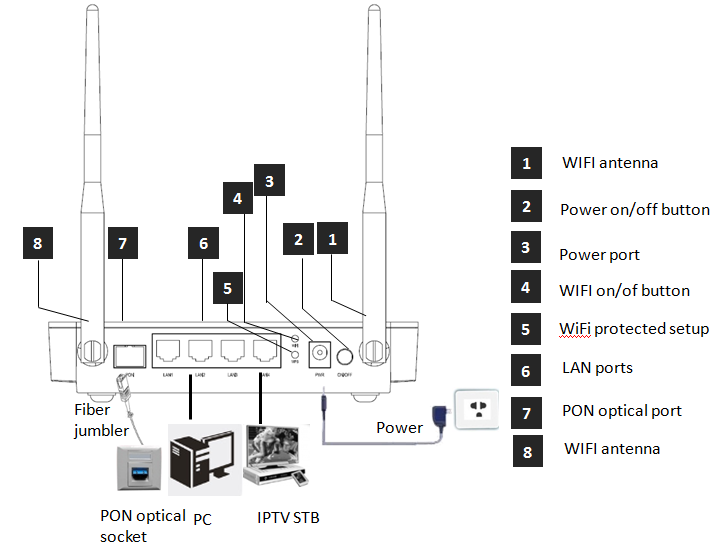 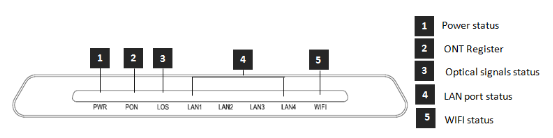 SpecificationWIFI Specification (Suitable for the WIFI devices)Network applicationTypical Solution：FTTH, FTTOTypical Business：INTERNET, IPTV, VOD, IP Camera, WIFI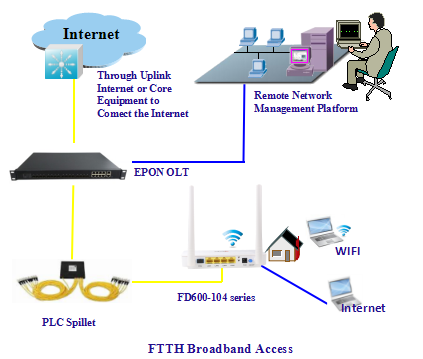 Figure: FD600-104 (includes wifi) series Application DiagramOrdering Information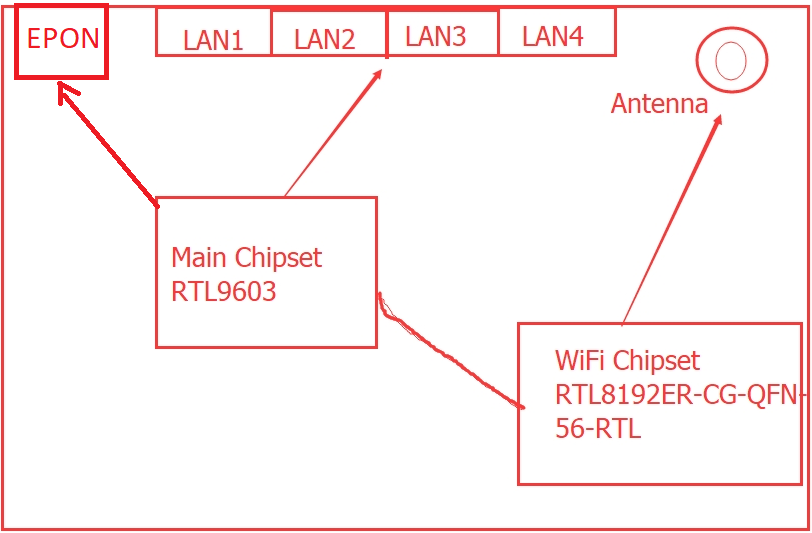 IndicatorIndicatorIndicatorDescription1PWRPower statusOn: The ONU is power on;Off: The ONU is Power off;2PONONU RegisterOn: Success to register to OLTBlinking: In process of registering to OLT;Off: In process of registering to OLT;3LOSEPON optical signalsOn: Optical power lower than receiver sensitivity ;Off: Optical in normal4LAN1-4LAN Port statusOn: Ethernet connection is normal;Blinking: Data is being transmitted through the Ethernet port;Off: Ethernet connection is not set up;5WIFIWIFIBlinking：Data is being transmittedOn：Wi-Fi function OpenOff：Wi-Fi function CloseItemParameterPON Interface1 EPON optical interface
Meet 1000BASE-PX20+ standard
Symmetric 1.25Gbps upstream/downstream 
SC/UPC single-mode fiber
split ratio: 1:64
Transmission distance 20KMUser Ethernet
Interface4*10/100/1000M auto-negotiationFull/half duplex mode
RJ45 connector
Auto MDI/MDI-X
100m distancePower InterfaceAn external 12V DC 0.5A power supply adapterPONOpticalParameterWavelength: Tx 1310nm, Rx1490nm
Tx Optical Power: 0～4dBm
Rx Sensitivity: -27dBm
Saturation Optical Power: -3dBmData Transmission
ParameterPON Throughput: Downstream 980Mbps; Upstream 950Mbps
Ethernet: 1000 Mbps
Packet Loss Ratio: <1*10E-12
latency: <1.5msBusiness
CapabilityLayer 2 wire speed switchingSupport VLAN TAG/UNTAG，VLAN translationSupport Port-based speed limitationSupport Priority classificationSupport storm control of broadcastSupport loop detectionNetwork
ManagementSupport IEEE802.3 QAM, ONU can be remotely managed by OLTSupport Remote management through SNMP and TelnetLocal managementManagement
FunctionStatus monitor, Configuration management, Alarm management, 
Log managementShellPlastic casingPower4FE+WIFI:           <6.5W, 12V/0.6A power supply adapter 4GE+WIFI:          <7.5W, 12V/1A power supply adapterPhysical 
SpecificationsItem Dimension：160mm(L) x 120mm(W) x 32.5mm (H)Item weight：0.2kgEnvironmental
SpecificationsOperating temperature: 0 to 50℃
Storage temperature: -40 to 85℃
Operating humidity: 10% to 90%(Non-condensing)
Storage humidity: 10% to 90%(Non-condensing)ItemItemParameterPerformance  parametersOperating ModeRouter or bridgePerformance  parametersAntenna gain2*5dBiPerformance  parametersThroughputIEEE 802.11b: 11Mbps IEEE 802.11g: 54 MbpsIEEE 802.11n: 300MbpsPerformance  parametersFrequency2.412 ~ 2.472 GHzPerformance  parametersChannel13*Channel, configurable to meet the standard of USA, Canada, Japan and ChinaPerformance  parametersModulationDSSS , CCK and OFDMPerformance  parametersCodingBPSK, QPSK, 16QAM and 64QAMPerformance  parametersRF receive sensitivity802.11b: -83dBm @ 1 Mbps; -80dBm @ 2 Mbps; -79dBm @ 5.5 Mbps; -76dBm @ 11 Mbps 802.11g: -85dBm @ 6 Mbps; -84dBm @ 9 Mbps; -82dBm @ 12 Mbps; -80dBm @ 18 Mbps; -77dBm @ 24 Mbps; -73dBm @ 36 Mbps; -69dBm @ 48 Mbps; -68dBm @ 54 Mbps802.11n 20MHz:-74dBm @ 65 Mbps;-70dBm @ 130 Mbps;802.11n 40MHz:-70dBm @ 135 Mbps;-67dBm @ 300 Mbps;Performance  parametersRF output lever802.11b:17 ±0.5dBm  @11Mbps         802.11g:15 ±0.5dBm @ 54 Mbps; 16 ±0.5dBm @ 48 Mbps;17 ± 1dBm @ 6 ~ 36 Mbps802.11n  20MHz:14 ± 0.5dBm @ 130 Mbps; 15 ± 0.5dBm @ 78 Mbps;18 ± 0.5dBm @ 6.5 Mbps802.11n  40MHz:14 ± 0.5dBm @ 300 Mbps; 15 ± 0.5dBm @ 162 Mbps;18 ± 0.5dBm @ 13.5 MbpsPerformance  parametersEncryption Mode802.11i security: WEP-64/128, TKIP (WPA-PSK) and AES (WPA2-PSK)Product NameProduct ModelDescriptions4GE+WIFIFD600-104GW-HR2204*10/100/1000M Ethernet interface, support Wi-Fi function, 1 EPON interface, plastic casing, external power supply adapter